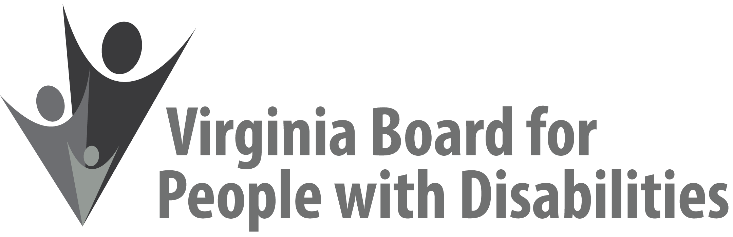 AGENDADate:	 August 8, 2018Time:	 8:30 a.m.* – 4:30 p.m.Location:  	Department for Aging and Rehabilitative Services	8004 Franklin Farms Drive, East Conference Room	Henrico, VA  23229Grant Review Team MeetingDiscussion and Review of Grant Proposal ApplicationsAttendees:Board Members:Phillip CaldwellChristopher NaceJamie SneadCindy RudyBoard Staff:Heidi LawyerNia HarrisonJohn CiminoJason Withers* The meeting will commence at 8:30AM and at 8:35AM will go into closed session pursuant to Section 2.2-3711A(29) of the Code of Virginia.